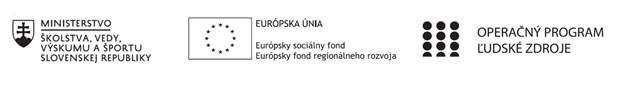 Správa o činnosti pedagogického klubu Príloha: Prezenčná listina zo stretnutia pedagogického klubuPrioritná osVzdelávanieŠpecifický cieľ1.1.1 Zvýšiť inkluzívnosť a rovnaký prístup ku kvalitnému vzdelávaniu a zlepšiť výsledky a kompetencie detí a žiakovPrijímateľSpojená škola Pohronská Polhora, Hlavná 1, 976 56 Pohronská PolhoraNázov projektuZvýšenie kvality vzdelávania na Spojenej škole, Hlavná 1, 976 56 Pohronská PolhoraKód projektu  312011R987 Názov pedagogického klubu Pedagogický klub prírodovedných viedDátum stretnutia  pedagogického klubu1.2.2021Miesto stretnutia  pedagogického klubuSpojená škola Pohronská PolhoraMeno koordinátora pedagogického klubuMgr. Zuzana ŠušorováOdkaz na webové sídlo zverejnenej správyhttps://zsppolhora.edupage.org/login/?msg=3Manažérske zhrnutie:      Jamboard je digitálna tabuľa, ktorá umôžňuje pripraviť úlohy, zadania a zdieľať ich online so žiakmi. Na pripojenie alebo otvorenie Jamu na nástenke možno použiť svoj iPhone, iPad alebo interaktívnu tabuľu. Kresliť rôznymi perami a farbami na zvýraznenie. Pridať poznámky, realizovať  brainstorming, vložiť fotografie a nálepky.Hlavné body, témy stretnutia, zhrnutie priebehu stretnutia:Hlavné body:  Téma:                Využívanie IKTZhrnutie priebehu stretnutia:               1.  Praktická ukážka používania interaktívnej tabule a digitálnej tabule Jamboard.               2.  Výmena skúseností.Program stretnutia:1. Privítanie členov pedagogického klubu koordinátorom. 2. Ukážka práce s digitálnou tabuľou Jamboard.3. Diskusia s pedagógmi využívajúcimi digitálnu tabuľu, výmena skúseností.4. Vyvodenie záveru stretnutia.Závery a odporúčania:              Digitálnu tabuľu Jamboard je vhodné využívať v kombinácii s interaktívnou tabuľou    pri vysvetľovaní rôznych postupov napr. výpočtov, kde žiaci môžu nepriamo i priamo    vstupovať do procesu. Vypracoval (meno, priezvisko)Mgr. Lucia Kurajdová Dátum1.2.2021PodpisSchválil (meno, priezvisko)PaedDr. Drahomíra TereňováDátum1.2.2021Podpis